運用單位志願服務獎勵獎項線上申請操作說明子系統介面簡介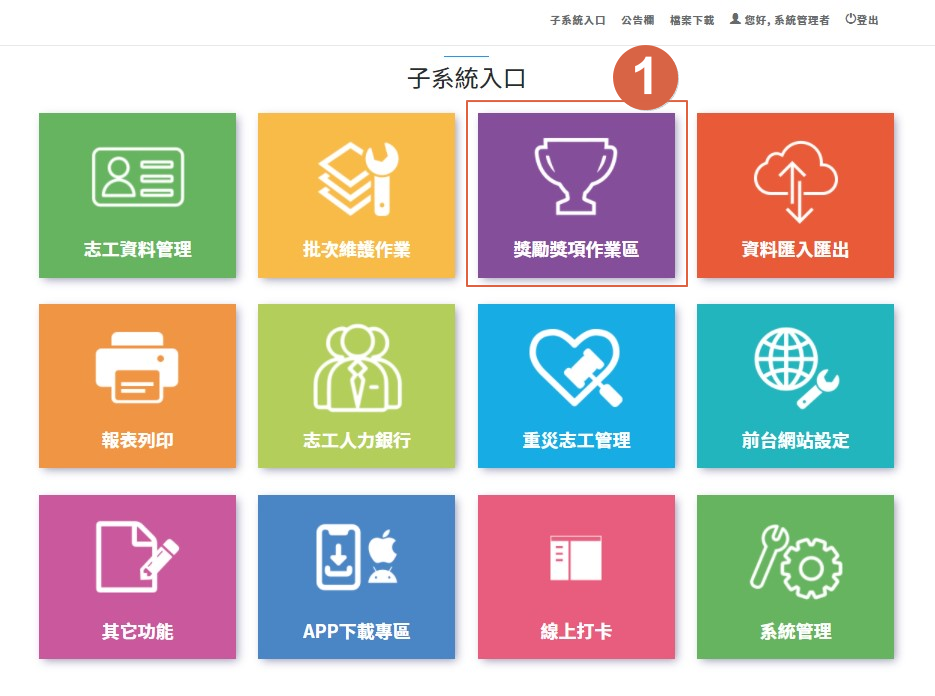 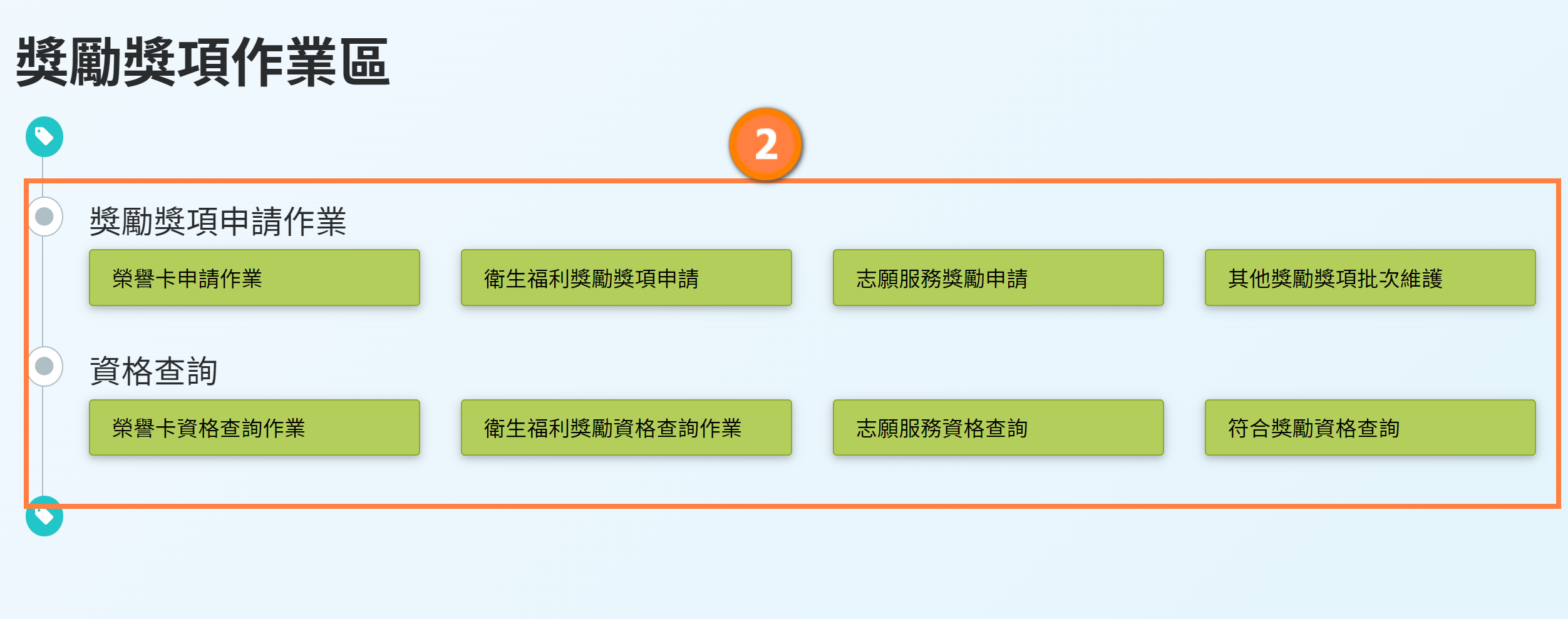 申請資格志願服務獎勵獎項本辦法獎勵之志工為從事志願服務工作，服務時數三千小時以上，持有志願服務績效證明書者。1、服務時數三千小時以上，頒授志願服務績優銅牌獎及得獎證書。 2、服務時數五千小時以上，頒授志願服務績優銀牌獎及得獎證書。 3、服務時數八千小時以上，頒授志願服務績優金牌獎及得獎證書。志願服務獎勵資格查詢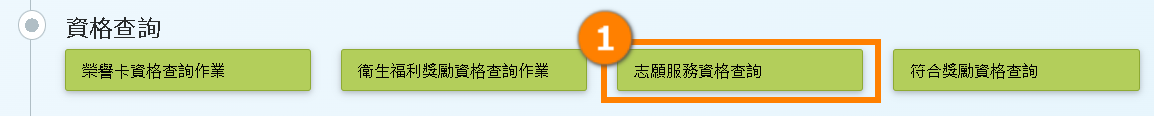 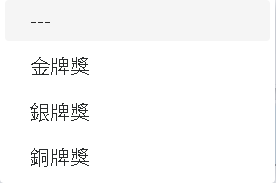 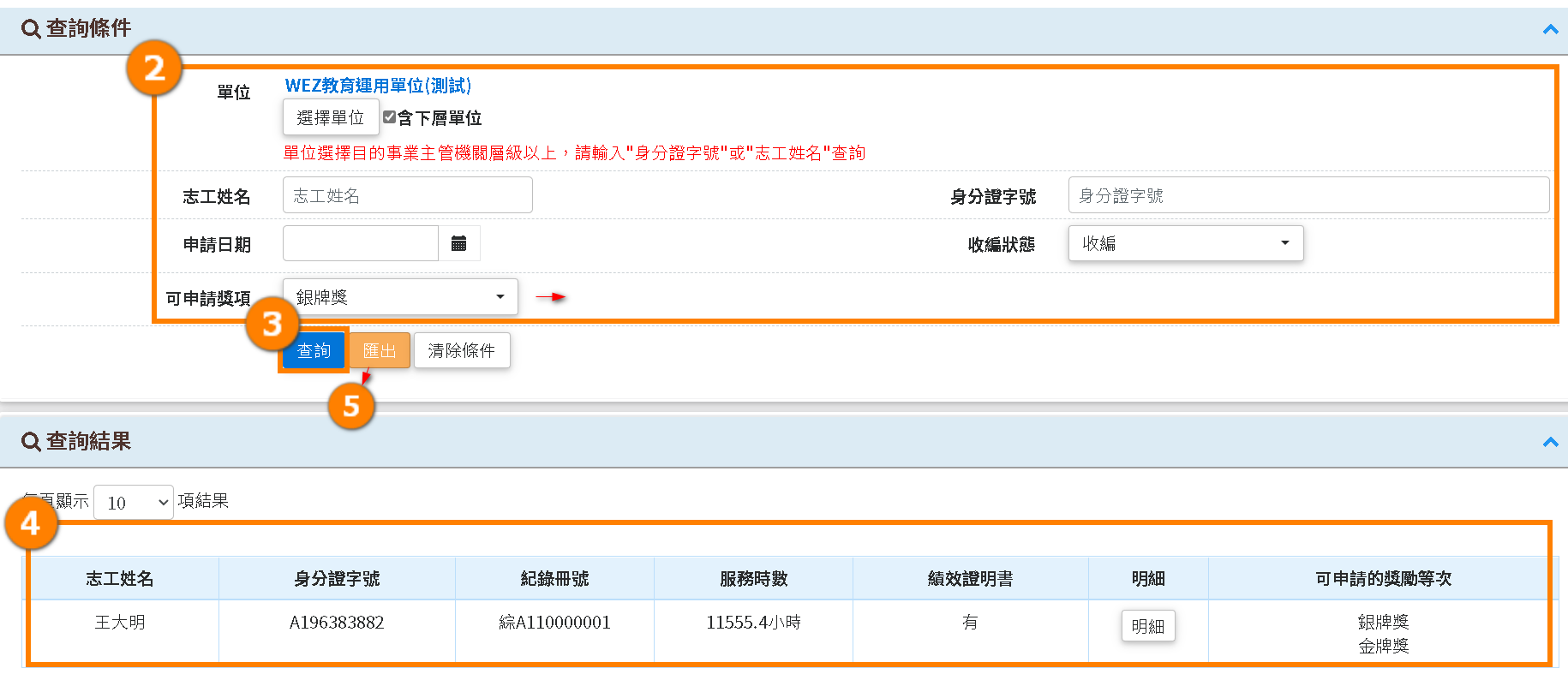 志願服務獎勵申請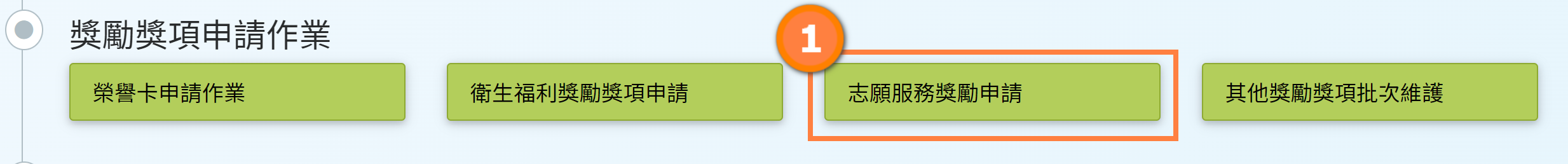 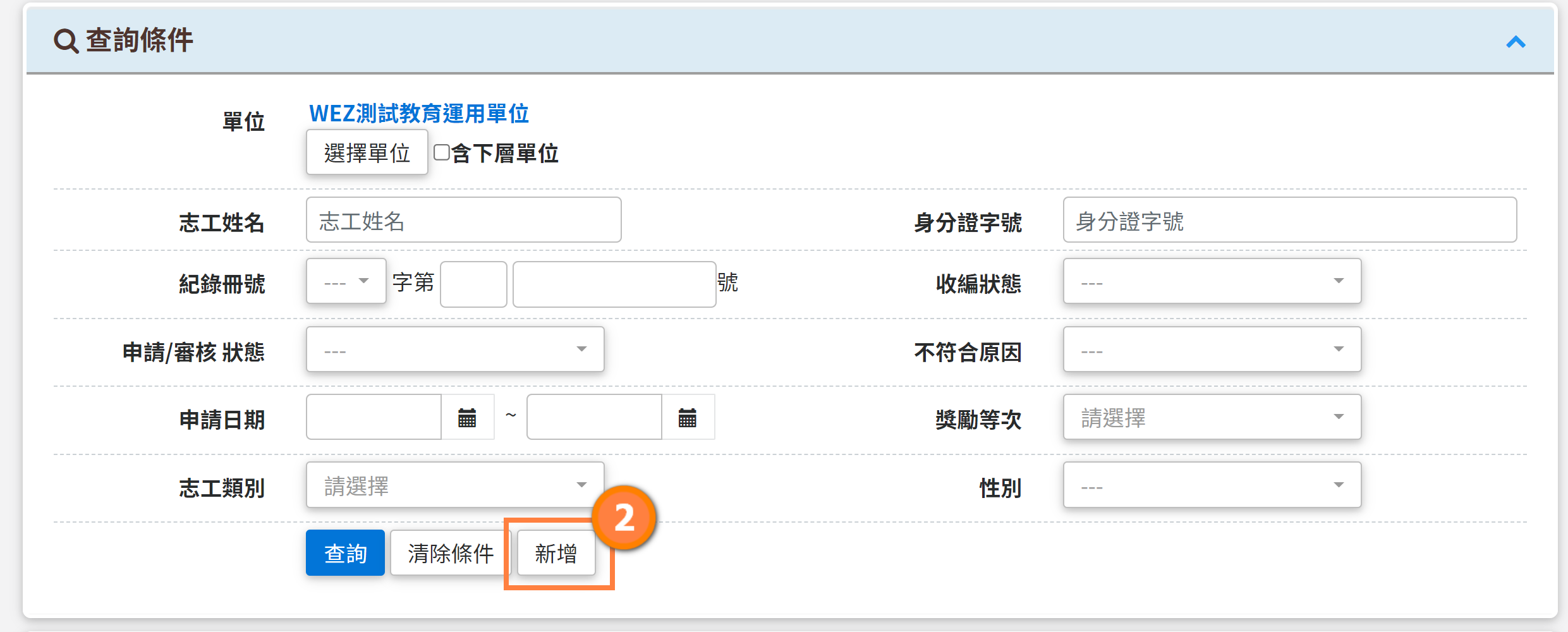 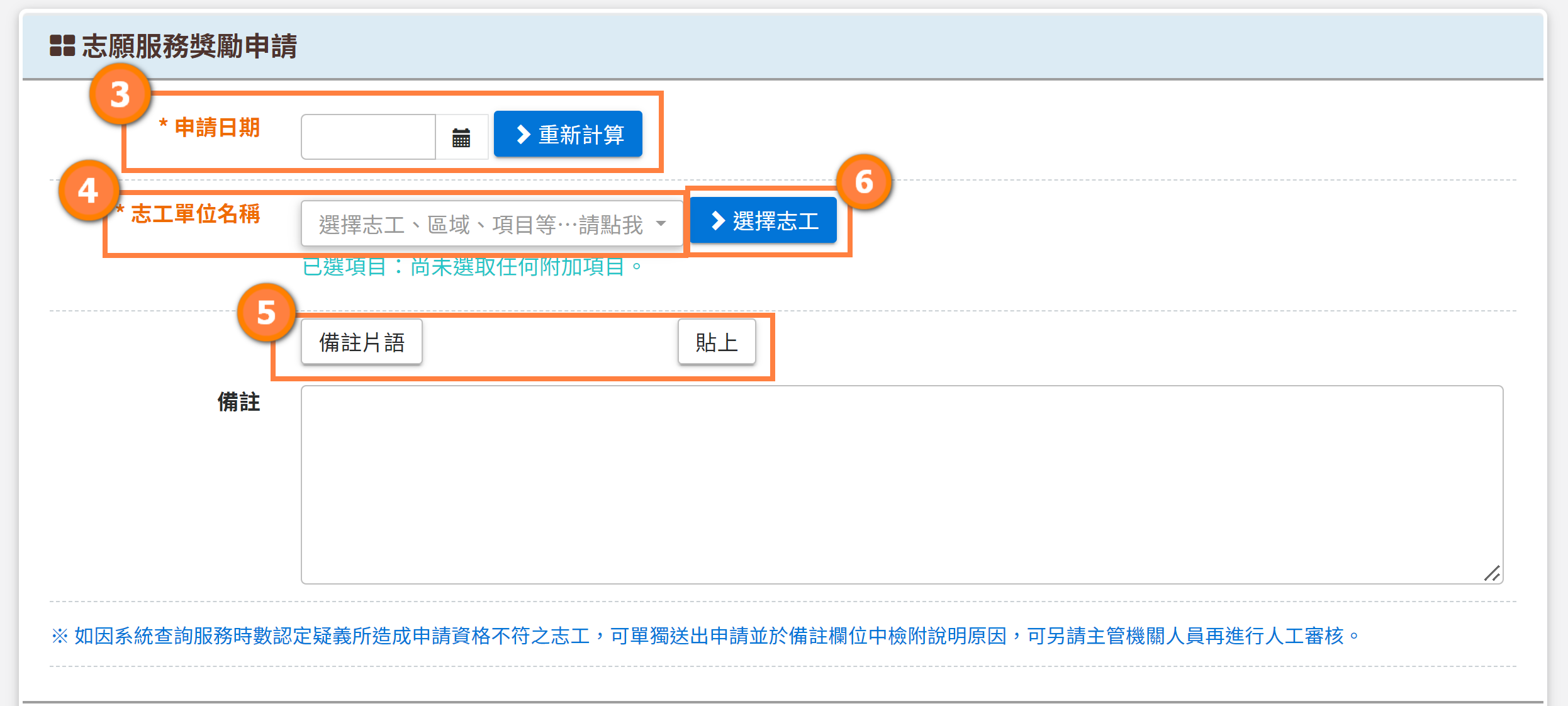 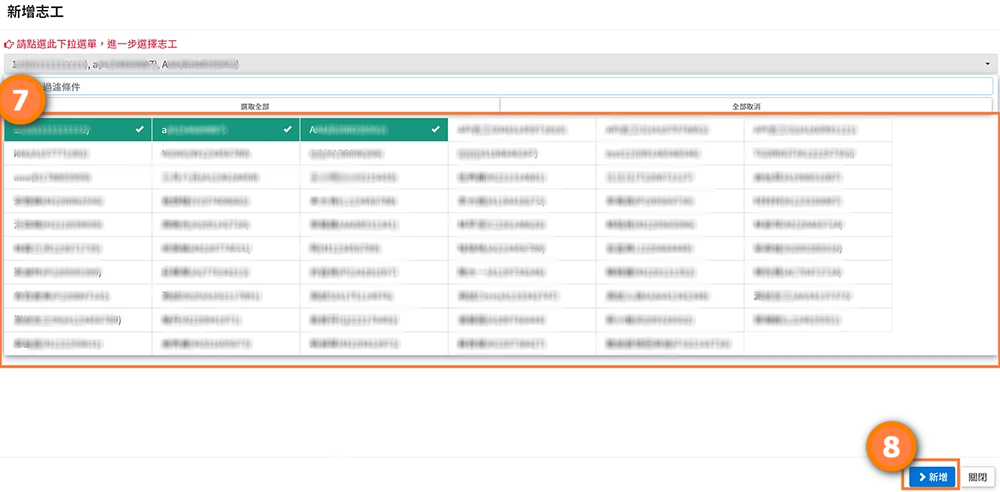 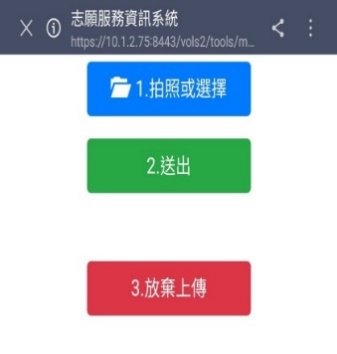 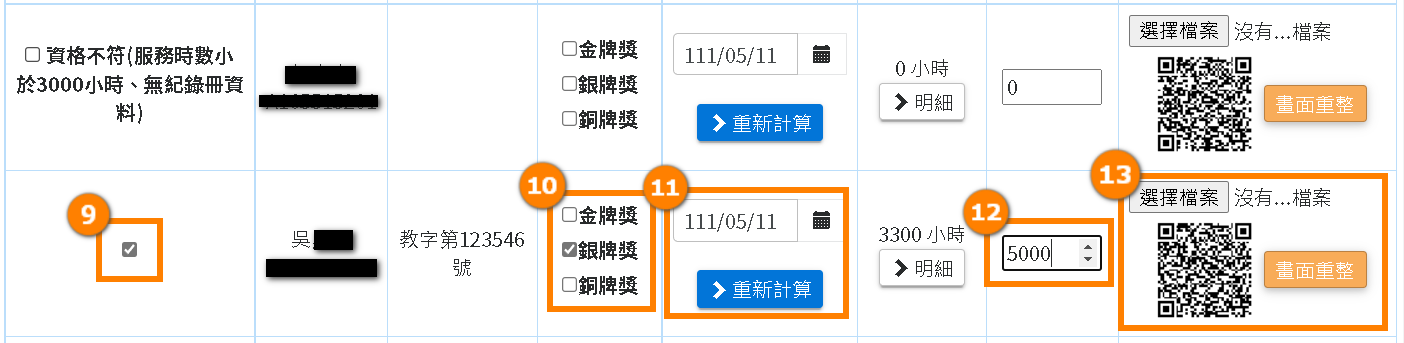 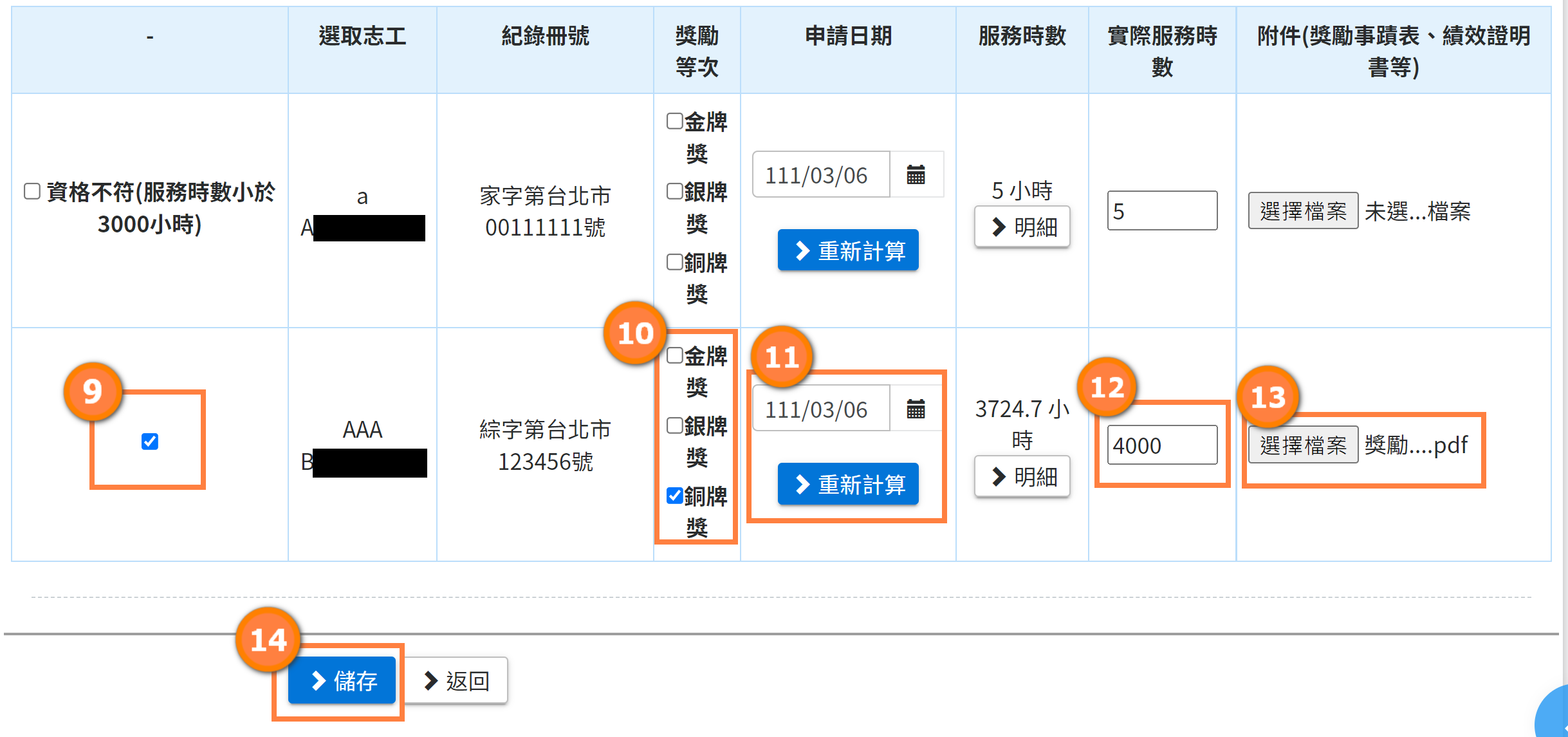 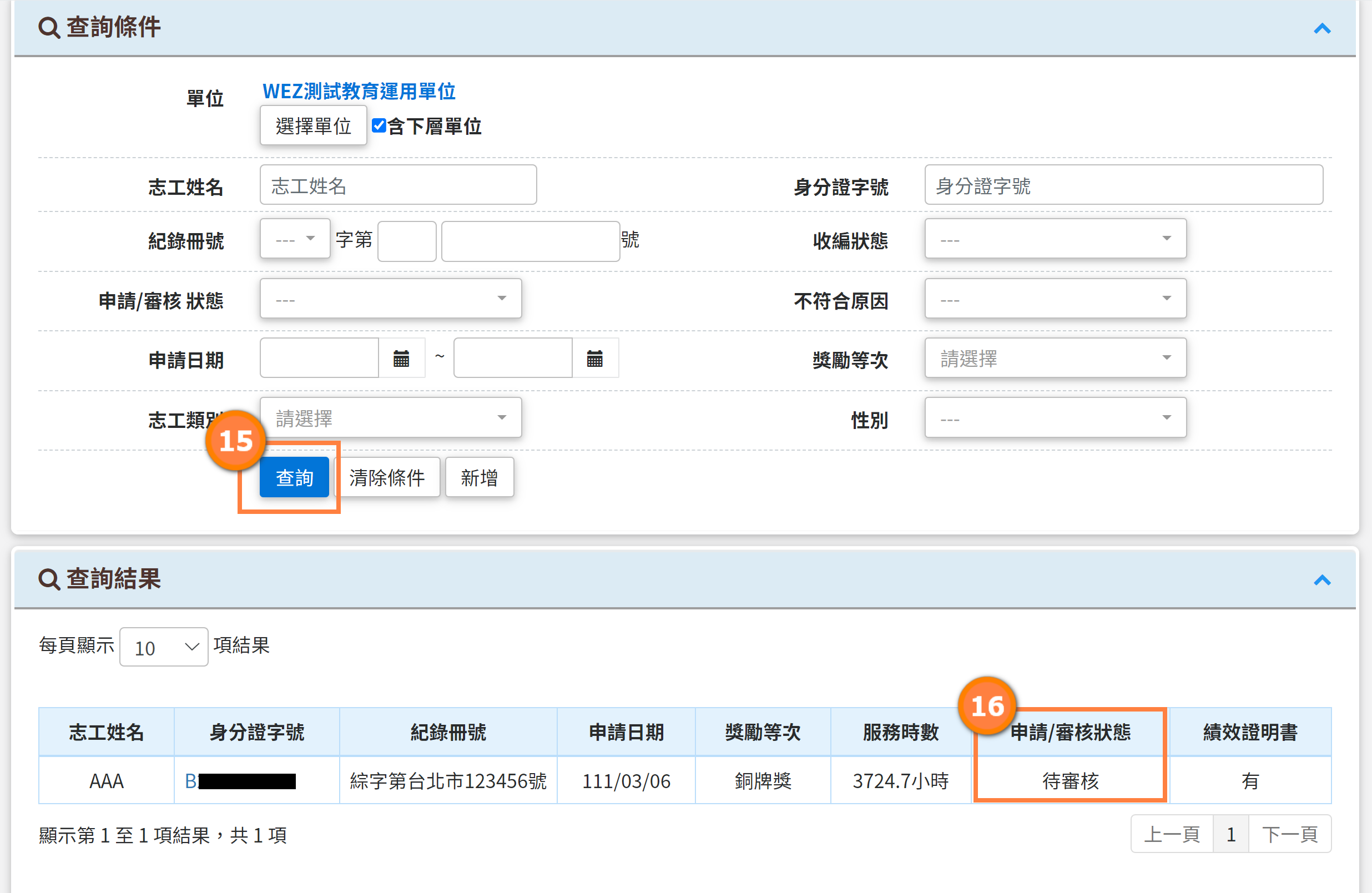 志願服務獎勵申請資料異動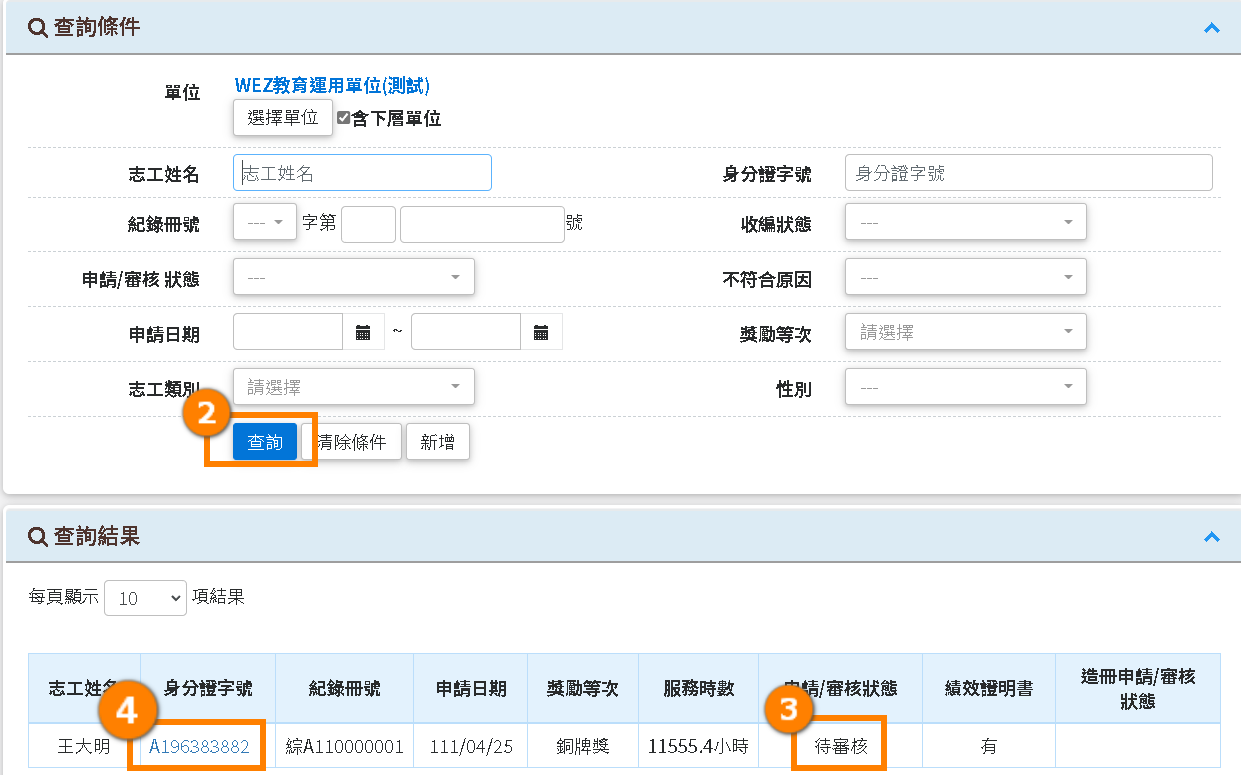 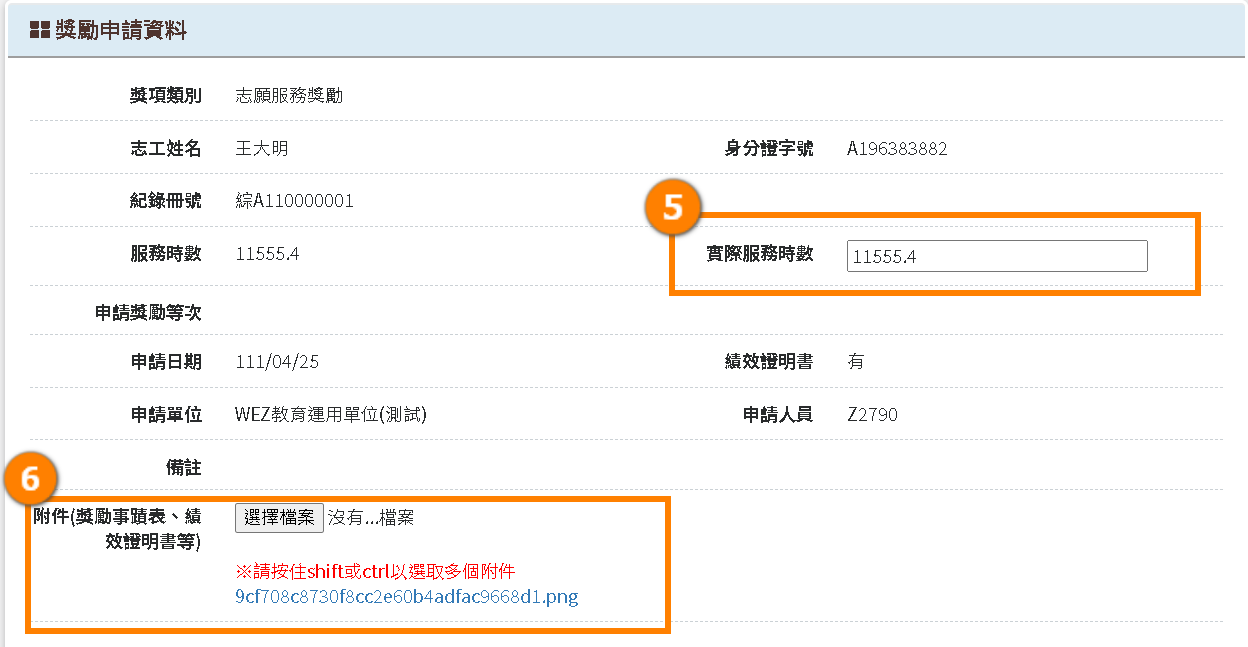 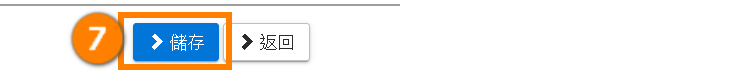 志願服務獎勵審核結果確認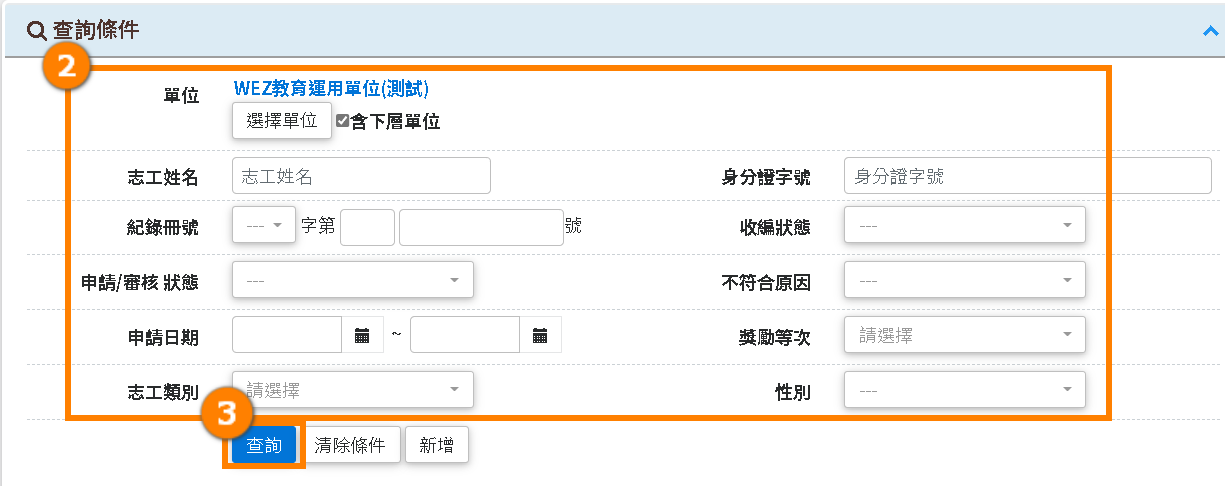 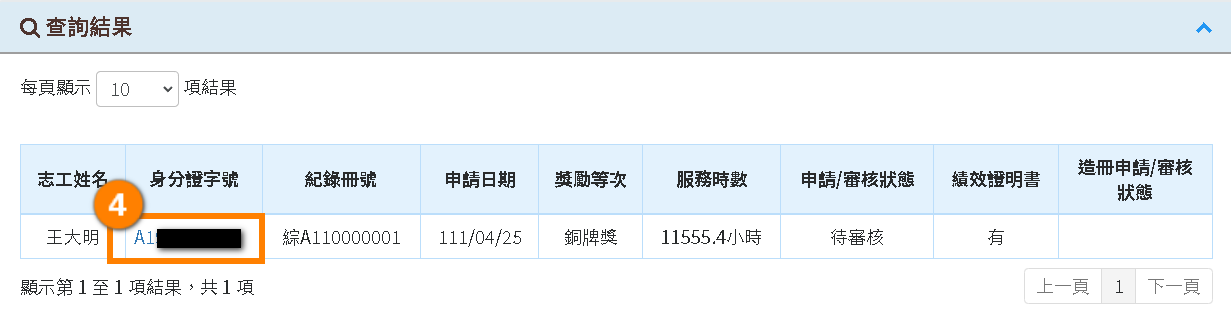 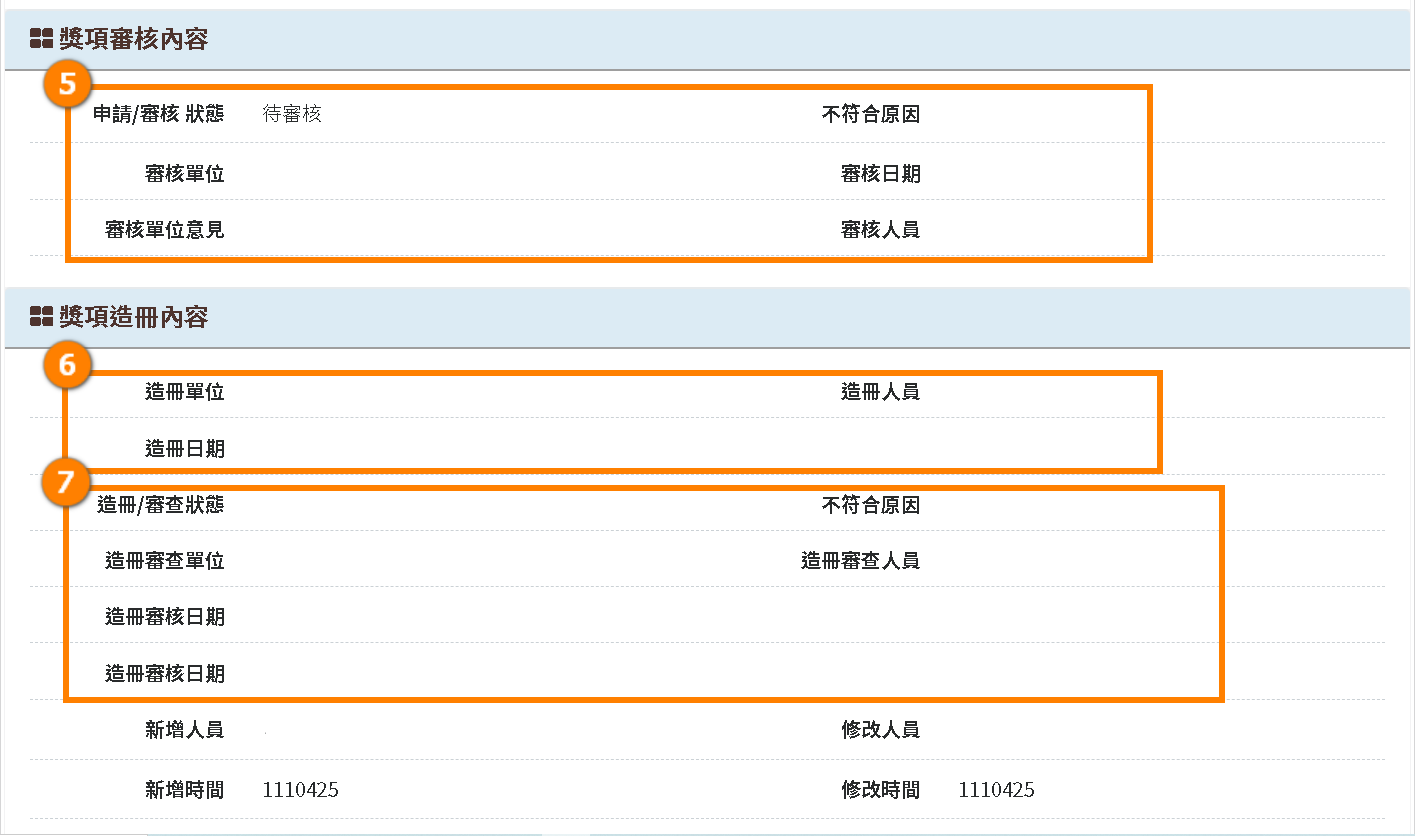 操作如有疑問，諮詢方式如下：衛生福利部諮詢電話：(02)8590-6992資訊系統廠商客服專線：(02)7744-7140客服信箱：vols@wezoomtek.com.tw操作步驟說明獎勵獎項作業區點擊獎勵獎項作業區進入子系統子系統作業區獎勵獎項申請、查詢操作步驟說明志願服務獎勵資格查詢進入志願服務獎勵資格查詢子畫面查詢條件輸入查詢條件可篩選符合資格與否的人員資料(增設:可申請選項，可針對特定獎項進行搜尋)查詢點選查詢，進行條件篩選查詢結果於此顯示符合條件之人員獎勵資料匯出根據查詢結果資料，可匯出「志願服務資格查詢清冊」操作步驟說明志願服務獎勵申請進入志願服務獎勵申請子畫面新增進入新增資料畫面操作步驟說明申請日期輸入獎勵申請日期志工單位名稱 下拉志工單位名稱可選取單筆或多筆志工單位備註片語點選備註片語，可以新增常用的備註文字，並貼上選擇志工點選進入新增志工介面操作步驟說明志工名單下拉選單中可一次選擇多筆志工，也可利用姓或關鍵字進行篩選新增新增完成申請志工名單符合資格者將符合資格者做勾選，資格不符者會顯示不符合原因獎勵等次勾選需申請的獎勵等次申請日期可針對各別志工重新選擇申請日期；點選重新計算功能按鈕，會重新抓取系統內所有符合條件的服務時數（時數僅會計算到當年度05月31日止）填寫實際服務時數實際服務時數預設值同服務時數，實際服務時數可再依實際需求作調整，但須再上傳附件佐證。附件上傳可點選「選擇檔案」以上傳志工獎勵申請附件，亦可透由個人設備掃描QRCode，由個人設備的照相功能或是相簿中選取檔案。（若線上系統顯示已登錄時數符合申請門檻則無需上傳）儲存填寫完畢後，點選實際服務時數送出後即可送審。備註：(1)點選明細可查看每筆有效服務時數。      (2)列印服務績效證明書時，時數由[實際服務時數]之欄位值帶出備註：(1)點選明細可查看每筆有效服務時數。      (2)列印服務績效證明書時，時數由[實際服務時數]之欄位值帶出操作步驟說明查詢點選查詢可查看已送審記錄申請/審核狀態顯示該筆獎勵目前審核進度備註：點選身分證號可查看該筆獎勵審核詳細資料。備註：點選身分證號可查看該筆獎勵審核詳細資料。操作步驟說明志願服務獎勵申請作業進入申請畫面查詢點選查詢可查看已送審記錄申請/審核狀態顯示該筆獎勵目前審核進度。選取志工姓名點選志工姓名以確認申請資料實際服務時數更改於此可更改實際服務時數附件新增可再次添加新的附件儲存完成修改後，點選「儲存」即可備註：資料異動，唯有目的事業主管機關未審核之前，可以針對送審之「實際服務時數」及「附件」進行異動備註：資料異動，唯有目的事業主管機關未審核之前，可以針對送審之「實際服務時數」及「附件」進行異動操作步驟說明志願服務獎勵申請作業進入申請畫面查詢條件輸入查詢條件可篩選符合條件之資料查詢點選查詢可列出符合條件之資料操作步驟說明選取志工姓名點選志工姓名以確認申請及審核詳細內容獎項審核內容檢視目的事業主管機關審核之內容獎項造冊內容-造冊檢視目的事業主管機關是否造冊及造冊內容獎項造冊內容-造冊審核檢視中央主管機關是否造冊審核及審核內容